250 G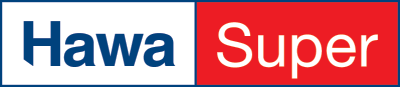 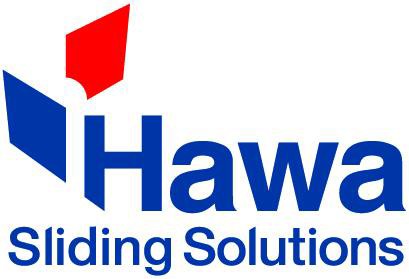 GarantieVersion du produitHawa garantit le bon fonctionnement des produits livrés par ses soins et la durabilité de tous les composants, à l’exception des pièces d’usure, pour une période de 2 ans à compter du transfert du risque.Hawa Super 250 G composée de rail de roulement (acier, épaisseur de paroi 5,0 mm), chariot avec 3 galets à roulement à billes, butée de rail, chariot de suspension, guidage au sol sans jeu, profils porteurs et de retenue verre.En option :(….) Protection du chant de verre (….) Profil de retenue verre en bas (	) Profil de guidage au sol(….) Butée au sol(….) Serrure à un boulon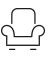 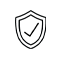 Interfaces	Panneau de porteUsinage du verre pour supports de verreFixation pour paroi en verre solidaire du profil porteur et porte-verreHawa Sliding Solutions AGUntere Fischbachstrasse 4, 8932 Mettmenstetten, SuisseTél. +41 44 787 17 17, info@hawa.com, www.hawa.com	1